13 сентября 2019 г. в лицее и во всех образовательных организациях   прошел  единый  классный  час для обучающихся 1-11 классов в рамках формирования антикоррупционного мировоззрения.  Классные часы в начальных классах были направлены на формирование нравственных ценностей, ответственности человека за свою судьбу, великодушия, защиты Родины. Учащиеся получили нравственные представления о доброте и сострадании, об ответственности за слабого, настойчивости и смелости.Беседы в рамках воспитательной работы по антикоррупции в 5-9 классах были направлены на становление нравственных позиций и отрицание коррупционных действий  у учащихся. Учащиеся получили элементарную юридическую информацию, получили  навыки законопослушного поведения.Учащиеся 10-11 классов через практикумы проанализировали типичные социальные ситуации антикоррупционного поведения, устанавливали границы, отделяющих преступление от взаимопомощи.  Учащиеся получили юридическую информацию и восполнили пробелы в своей правовой грамотности.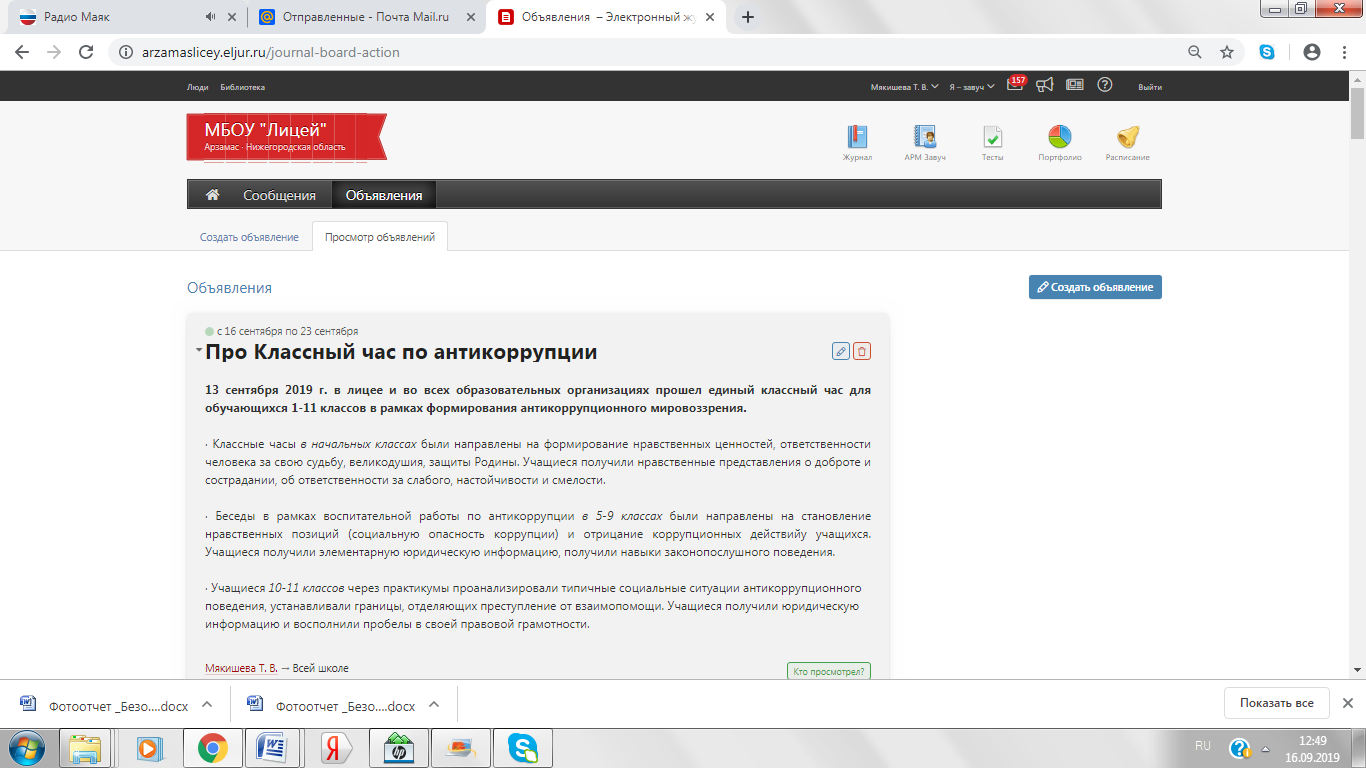 